附件（学位申请人使用）第一步登录系统说明：1.推荐使用chrome、火狐浏览器、360浏览器（极速模式） 2.1280*800分辨率以上浏览本系统 请不要屏蔽弹出窗口校外学生（使用VPN）1、打开网址https://vser.tmu.edu.cn输入用户名及密码（如密码错误或忘记密码，请点击“忘记密码”，通过绑定邮箱找回密码，联系部门：学校网信办，022-83336577）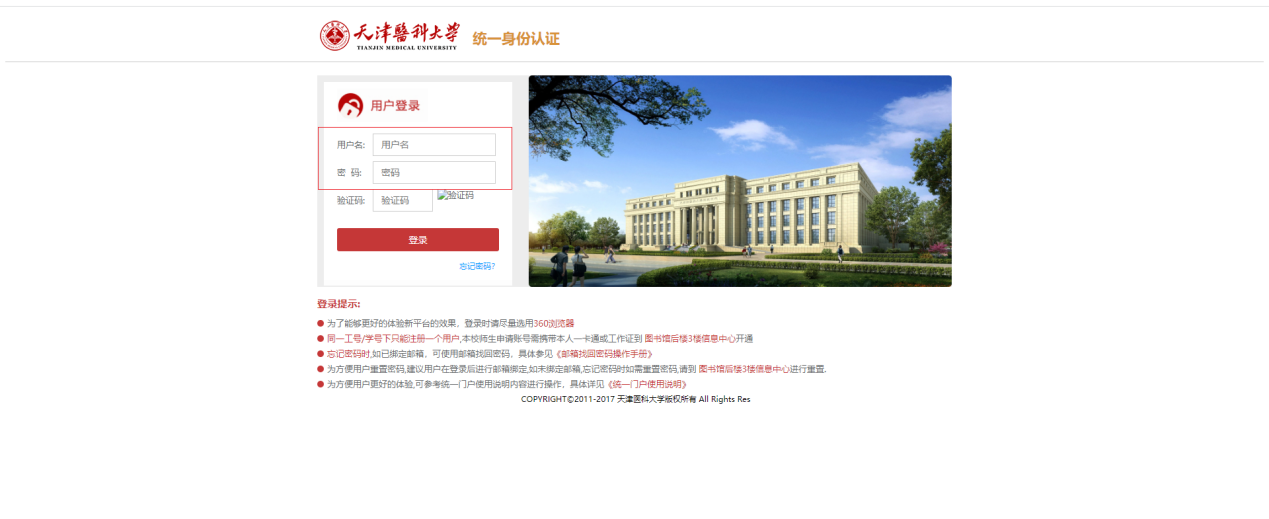 2、进入如下页面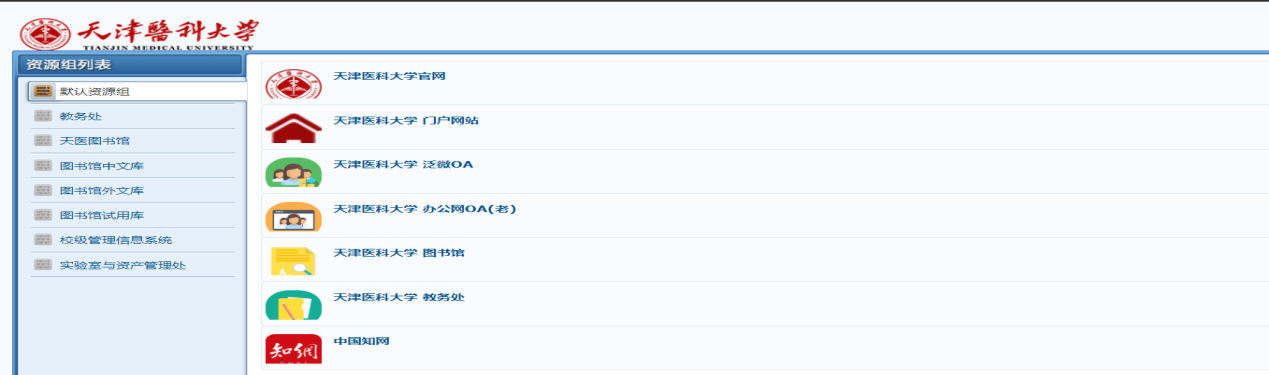 3、新开一个tab网页，输入或复制粘贴网址 http://gmsstu.tmu.edu.cn/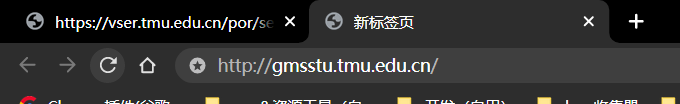 4、校内学生（不使用VPN）4.1.直接打开网址 http://gmsstu.tmu.edu.cn/   4.2.输入用户名及密码（如密码错误或忘记密码，请点击“忘记密码”，通过绑定邮箱找回密码，联系部门：学校网信办，022-83336577）第二步个人信息维护位置：个人管理》个人信息维护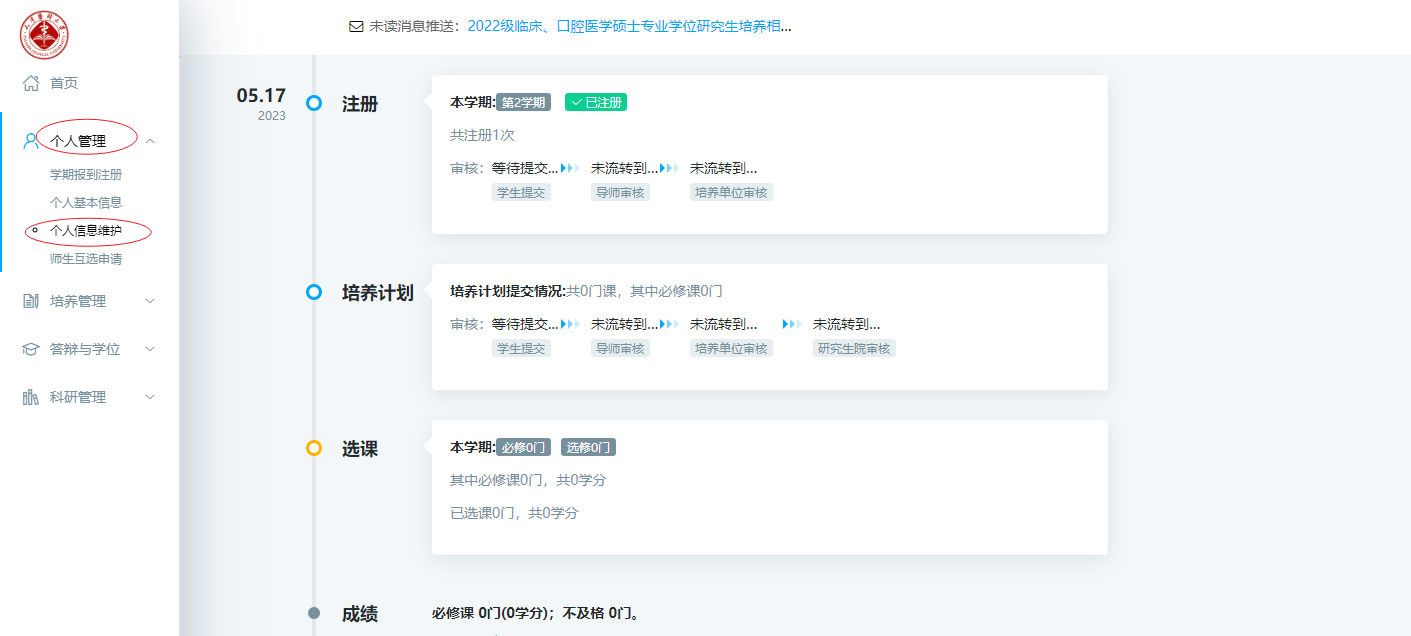 进入个人信息维护页面，维护个人信息【置灰部分不可编辑修改】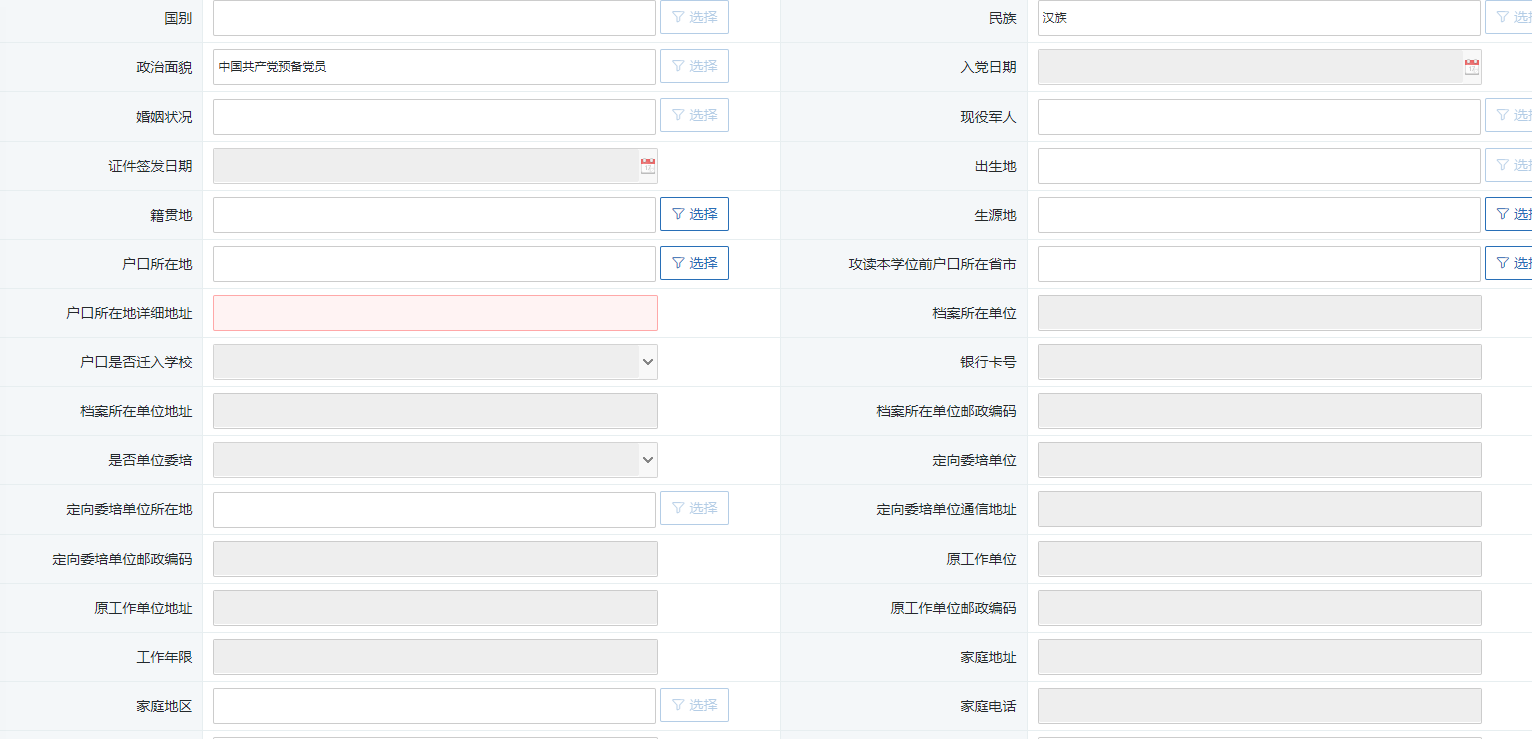 维护完成后点击“保存”按钮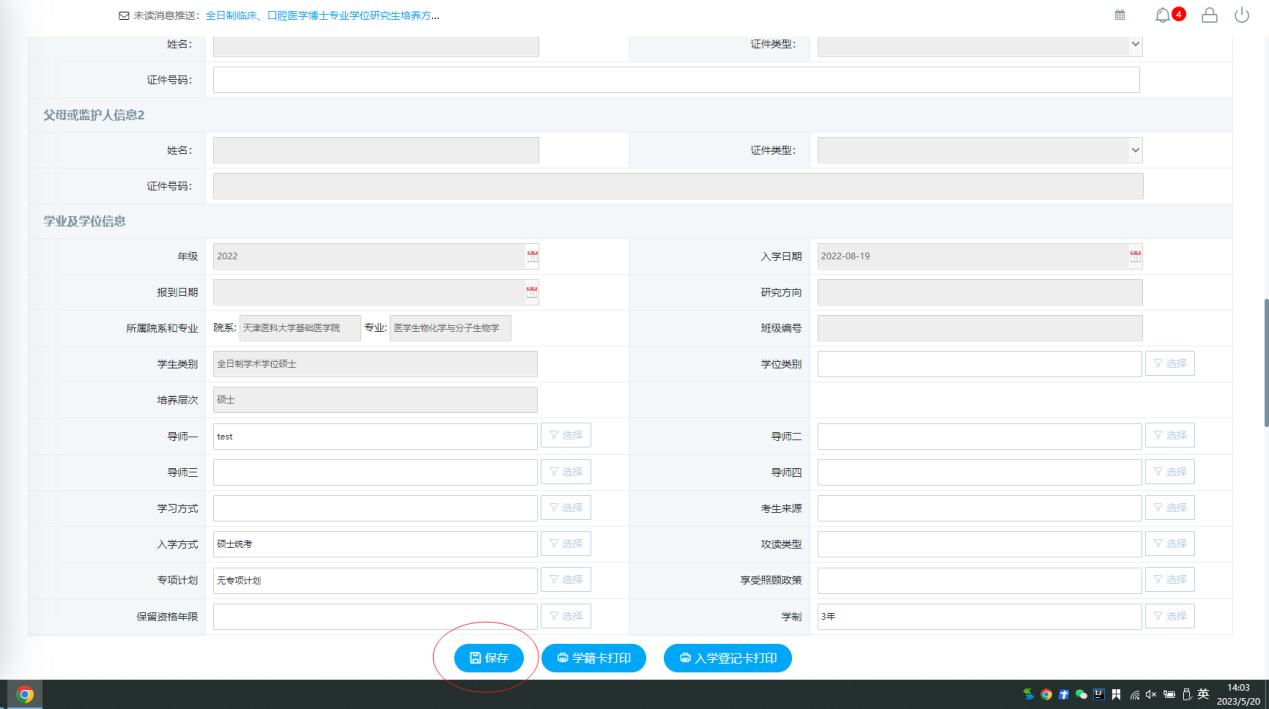 3、选择框操作方式 点击选择按钮1，输出搜索数据2，点击选择3添加数据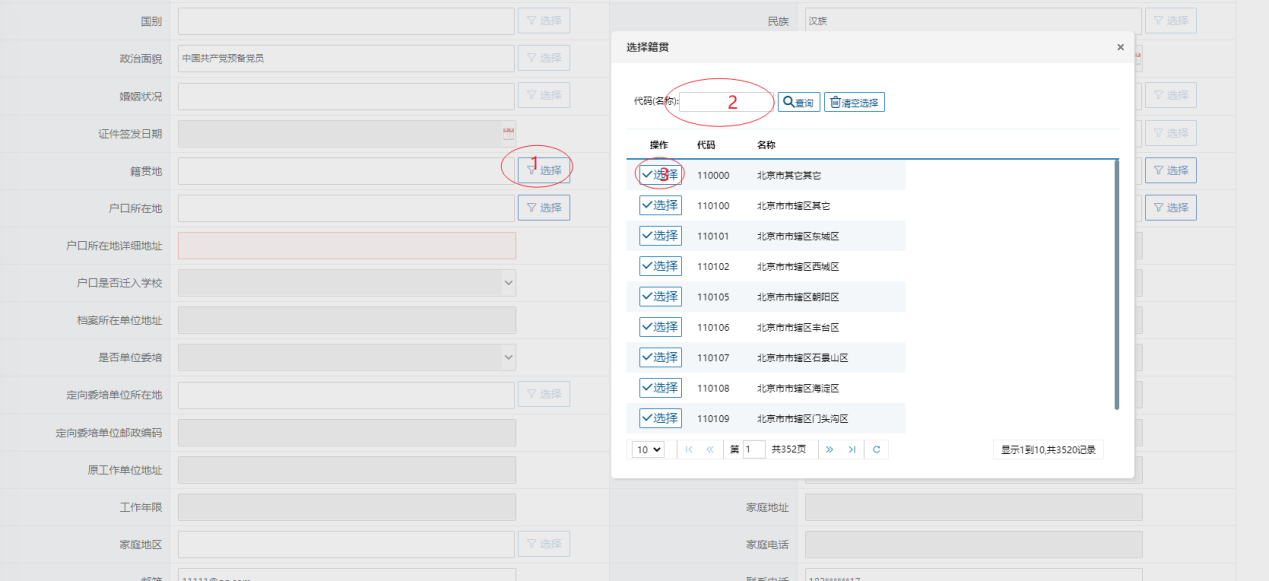 第三步（统招生三至五可跳过，直接进行答辩资格审阅）维护科研信息以下四种根据个人实际情况填写。临床医学、口腔医学专业学位硕士无须科研成果，可直接进入第四步。（1）发表论文登记位置：科研管理》发表论文登记1、点击添加数据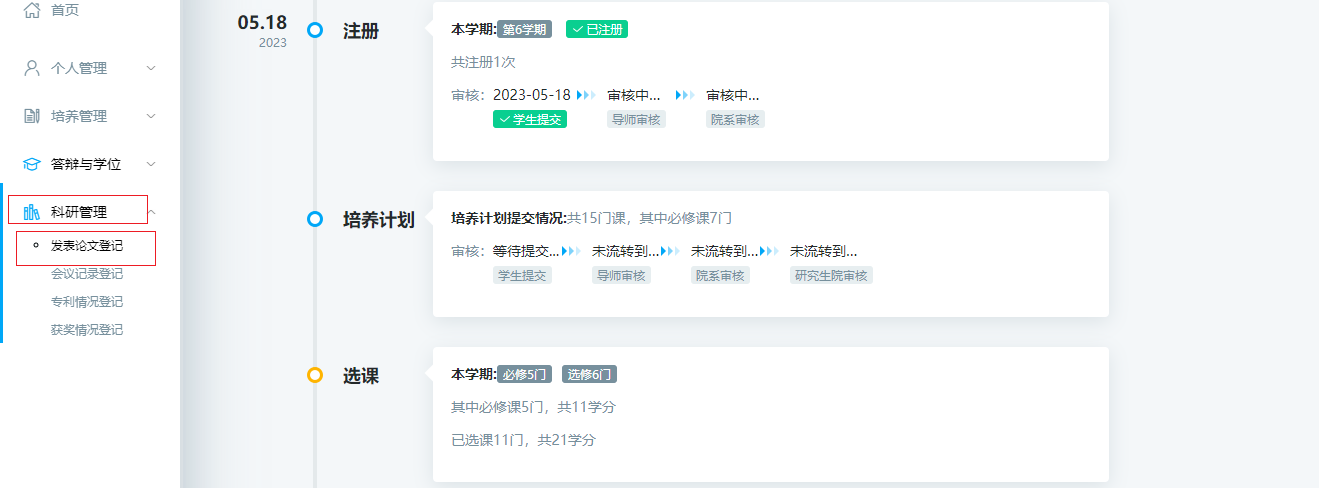 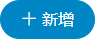 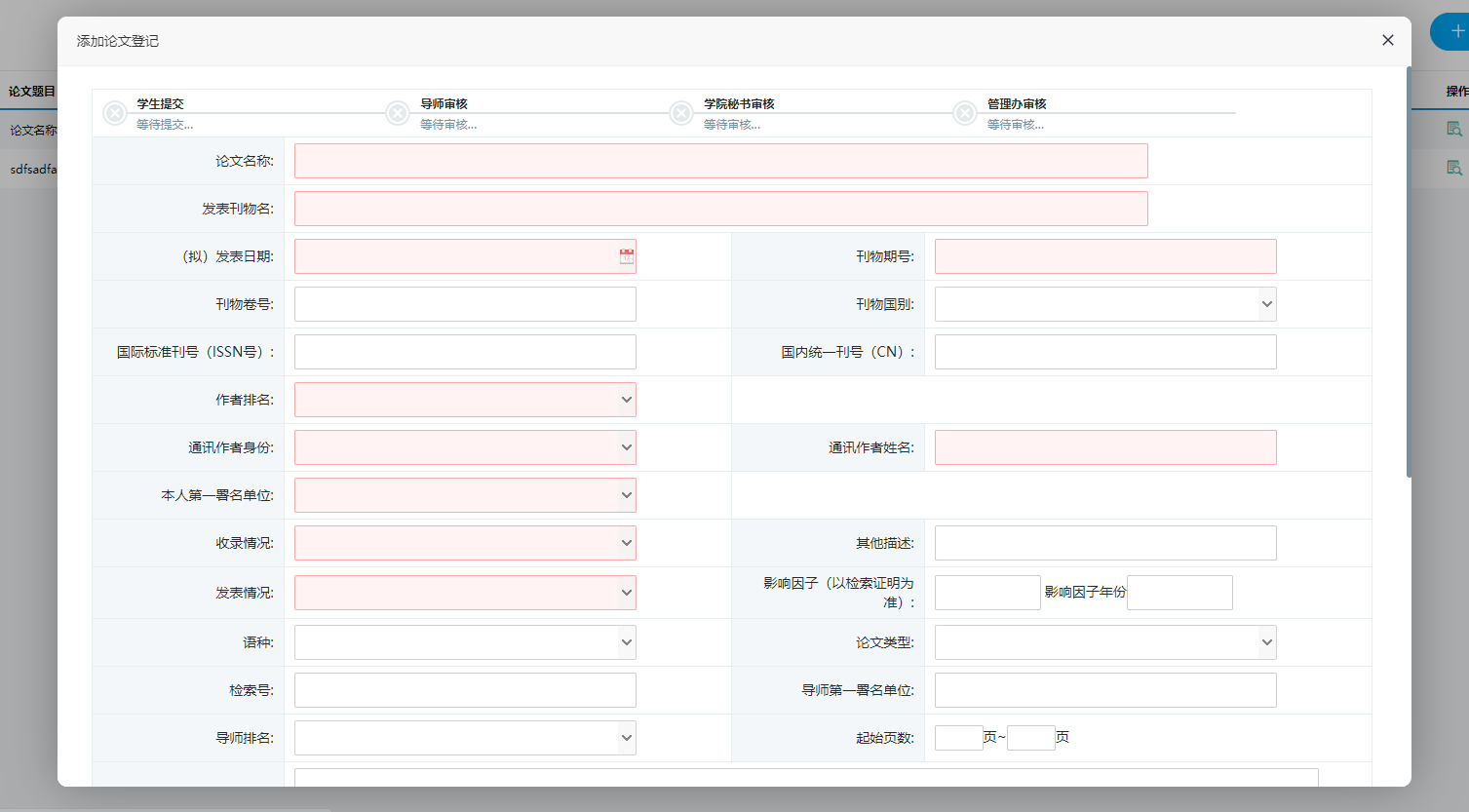 2、维护论文登记信息红框部分为必填项如通讯作者身份选择导师组成员，则开题报告全文、论文扉页文件必须上传如发表情况选择见刊，则发表论文全文必须上传如发表情况选择已接受待发表，且收录情况选择SCI，则接收函、小样必须上传如发表情况选择已接受待发表，且收录情况选择非SCI，则接收函、小样、缴费证明必须上传3、信息录入完点击提交进行审核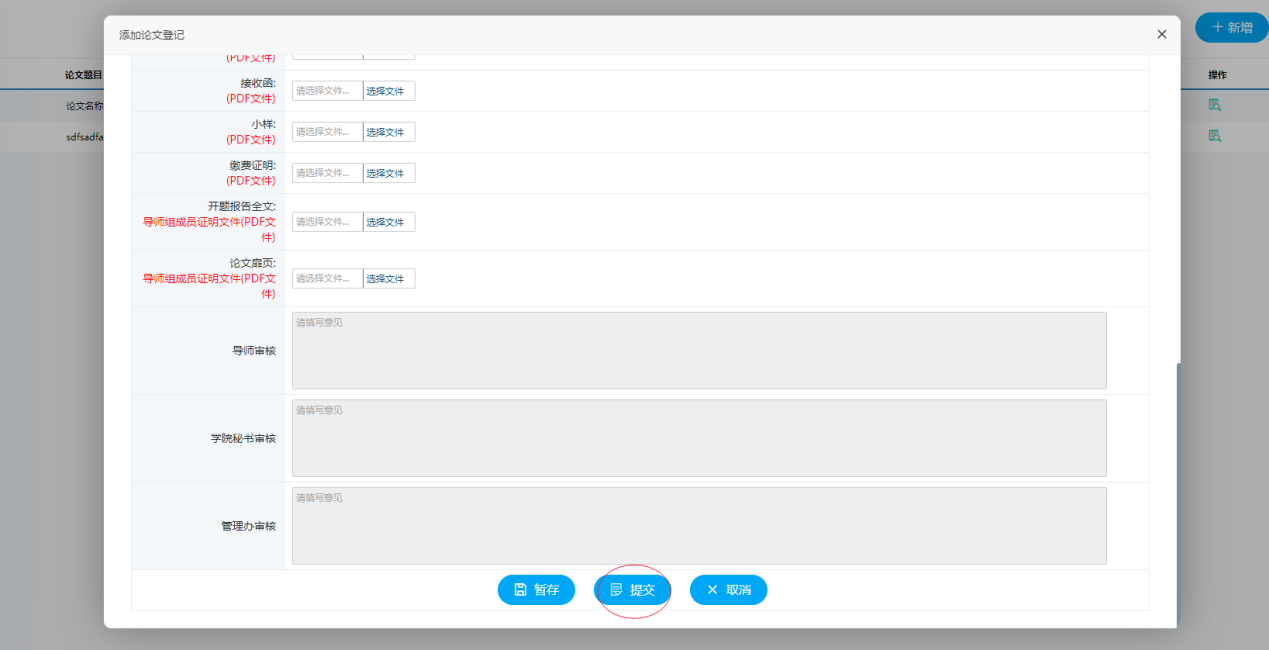 4、未提交数据可以删除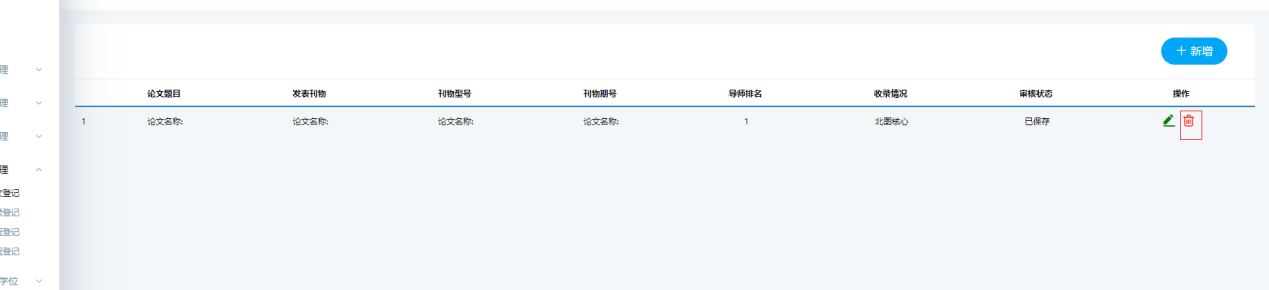 5、提交完成后无法修改 等待审核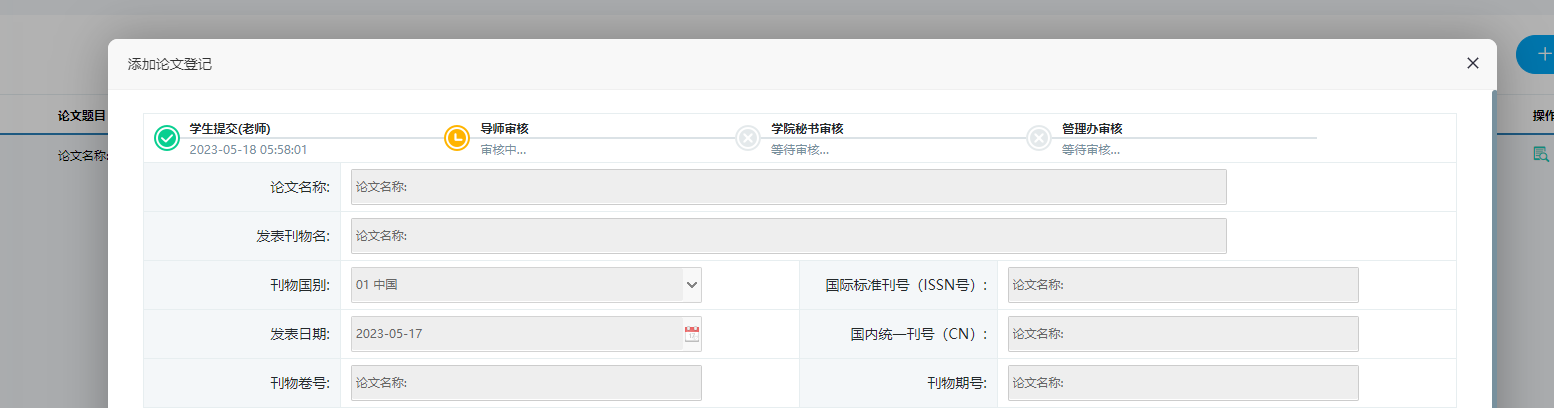 （2）会议记录登记位置：科研管理》会议记录登记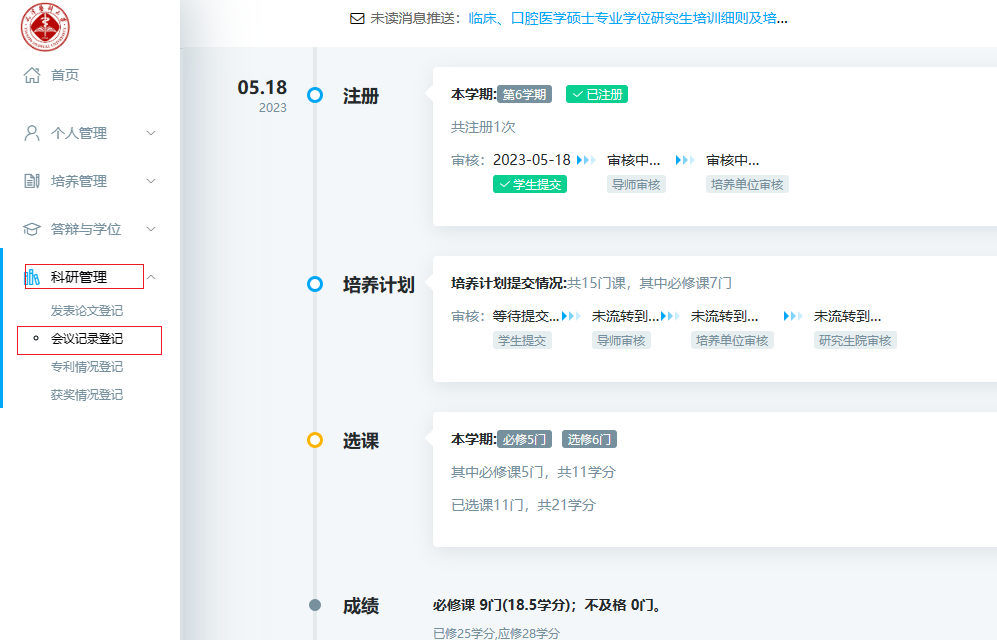 点击添加数据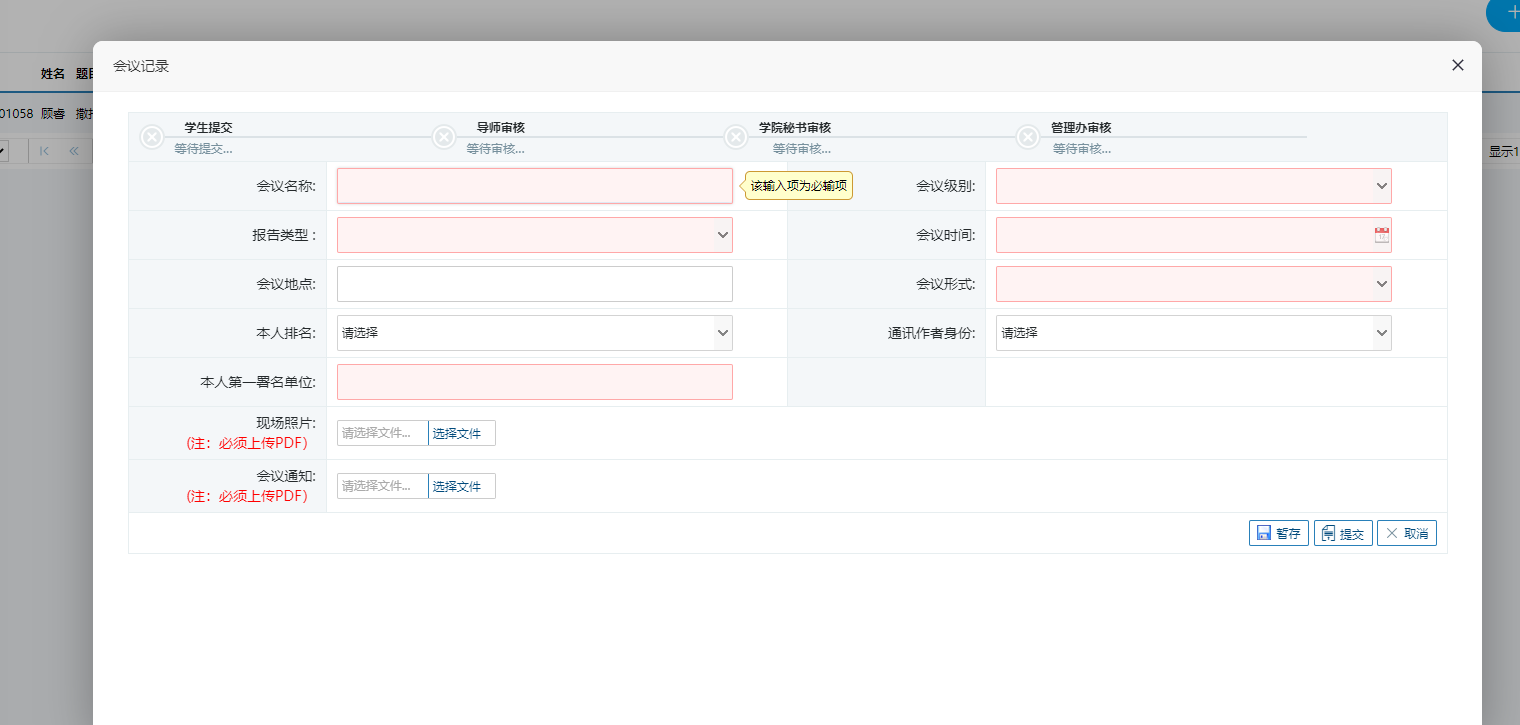 维护会议记录登记信息红框部分为必填项现场照片、会议通知必须上传PDF文件3、信息录入完点击提交进行审核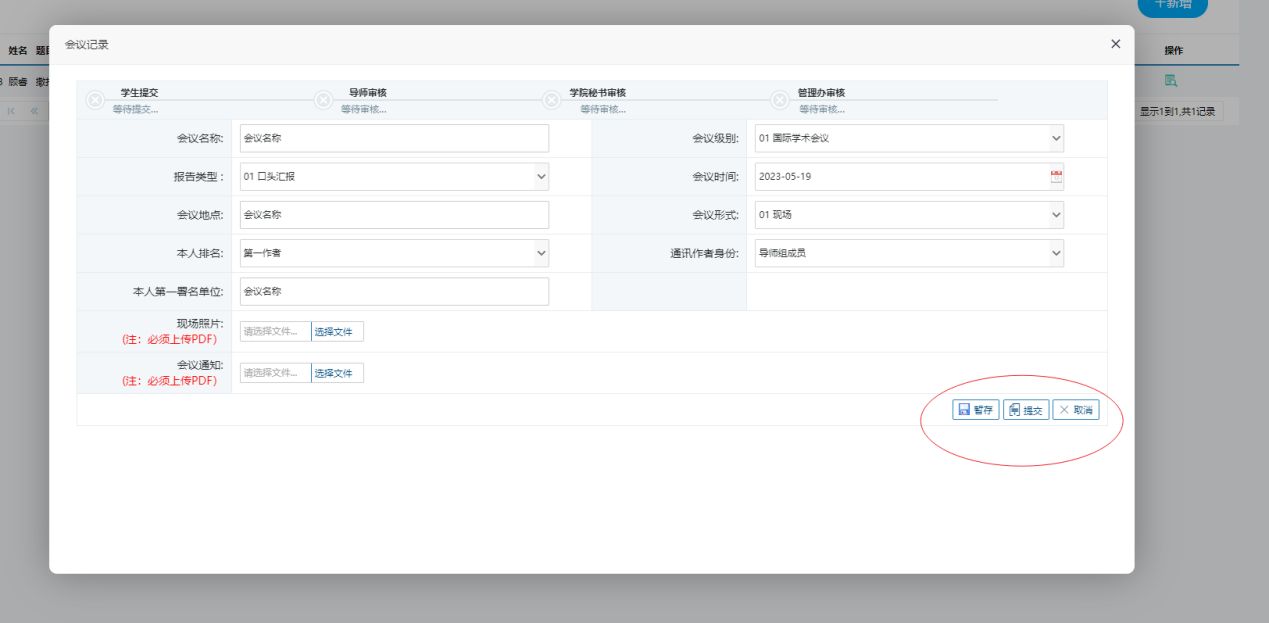 4、未提交数据可以删除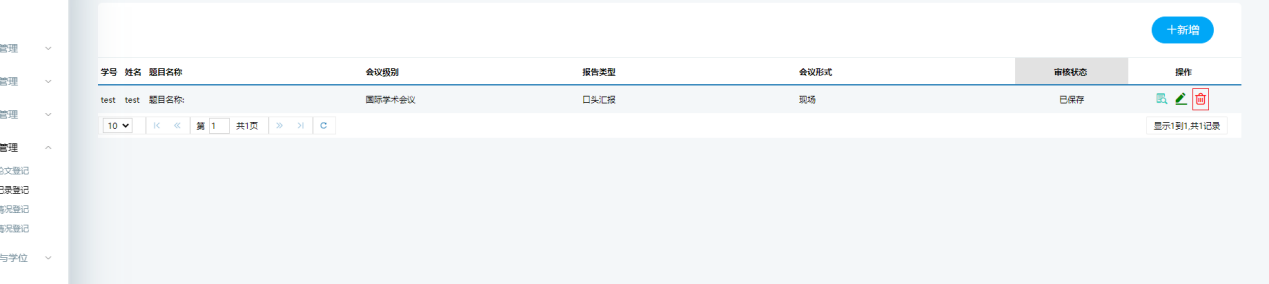 5、提交完成后无法修改 等待审核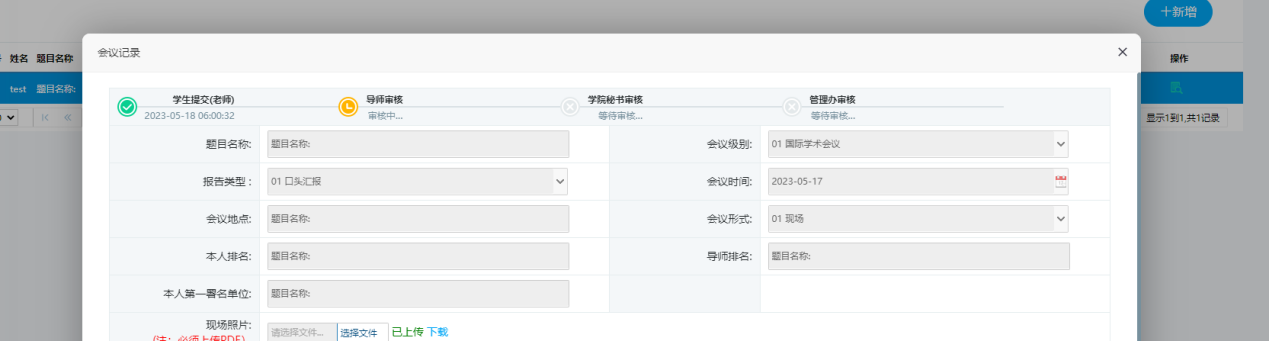 （3）专利情况登记位置：科研管理》专利情况登记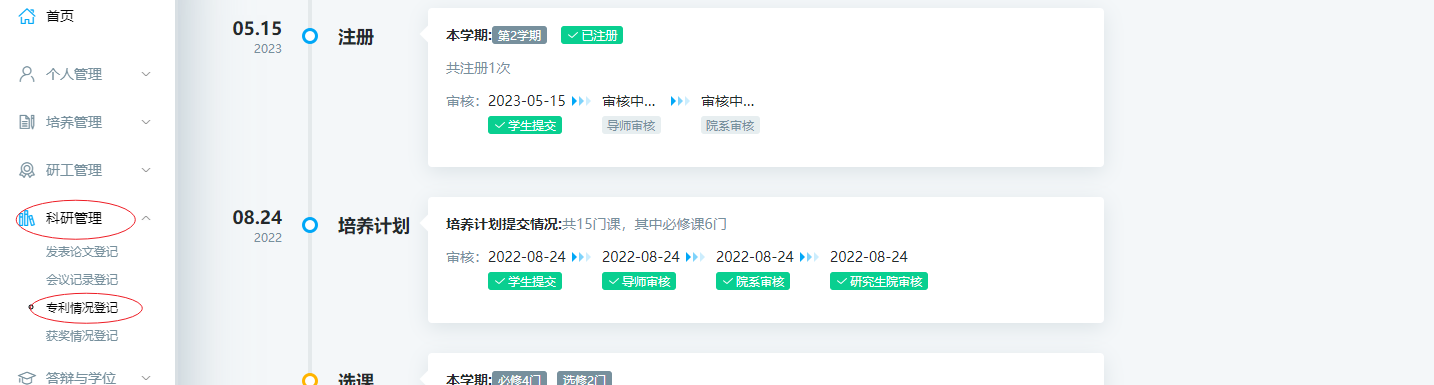 点击添加数据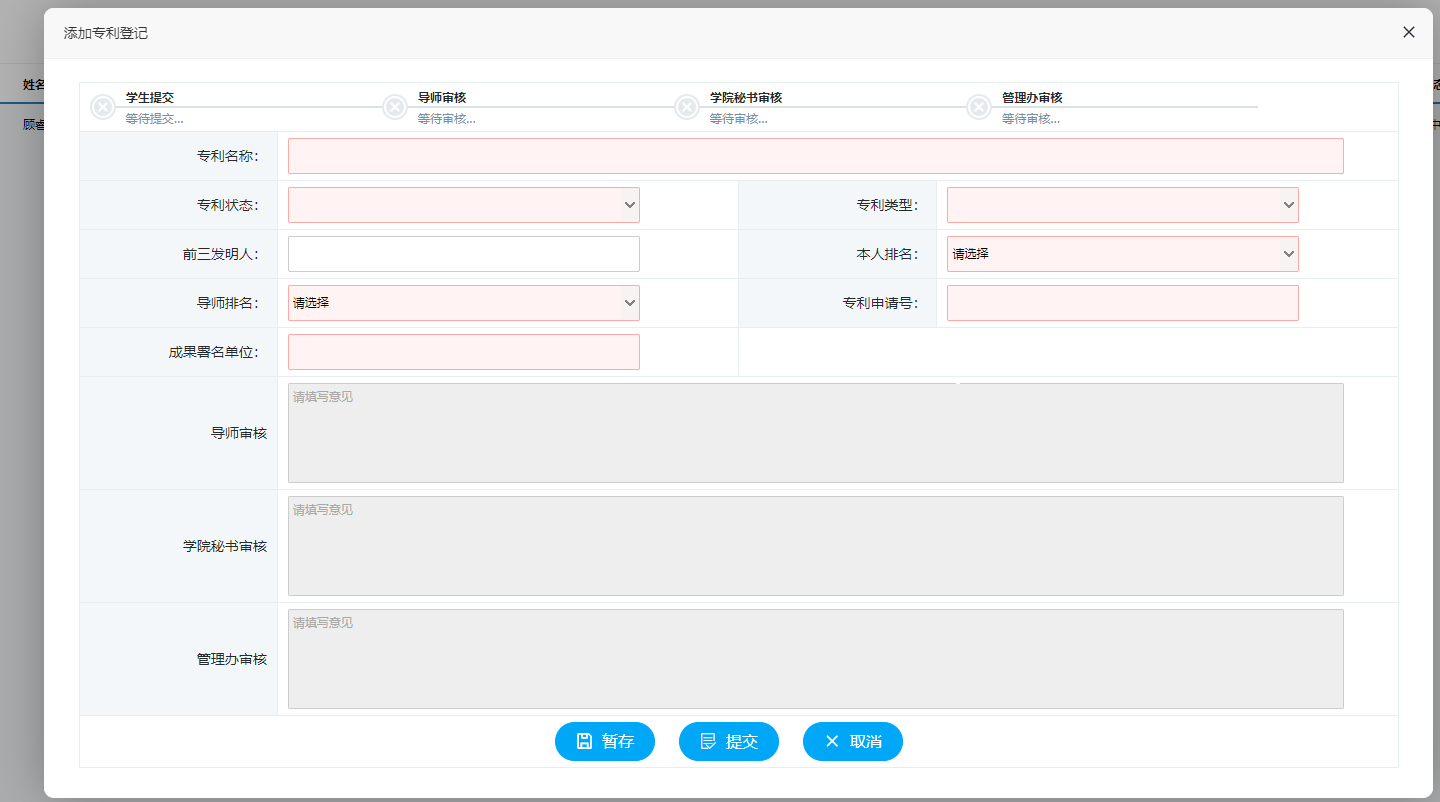 维护专利情况登记信息红框部分为必填项如专利状态选择授权，则专利授权号、专利授权（颁证）年月必须填写，授权证书照片必须上传3、信息录入完点击提交进行审核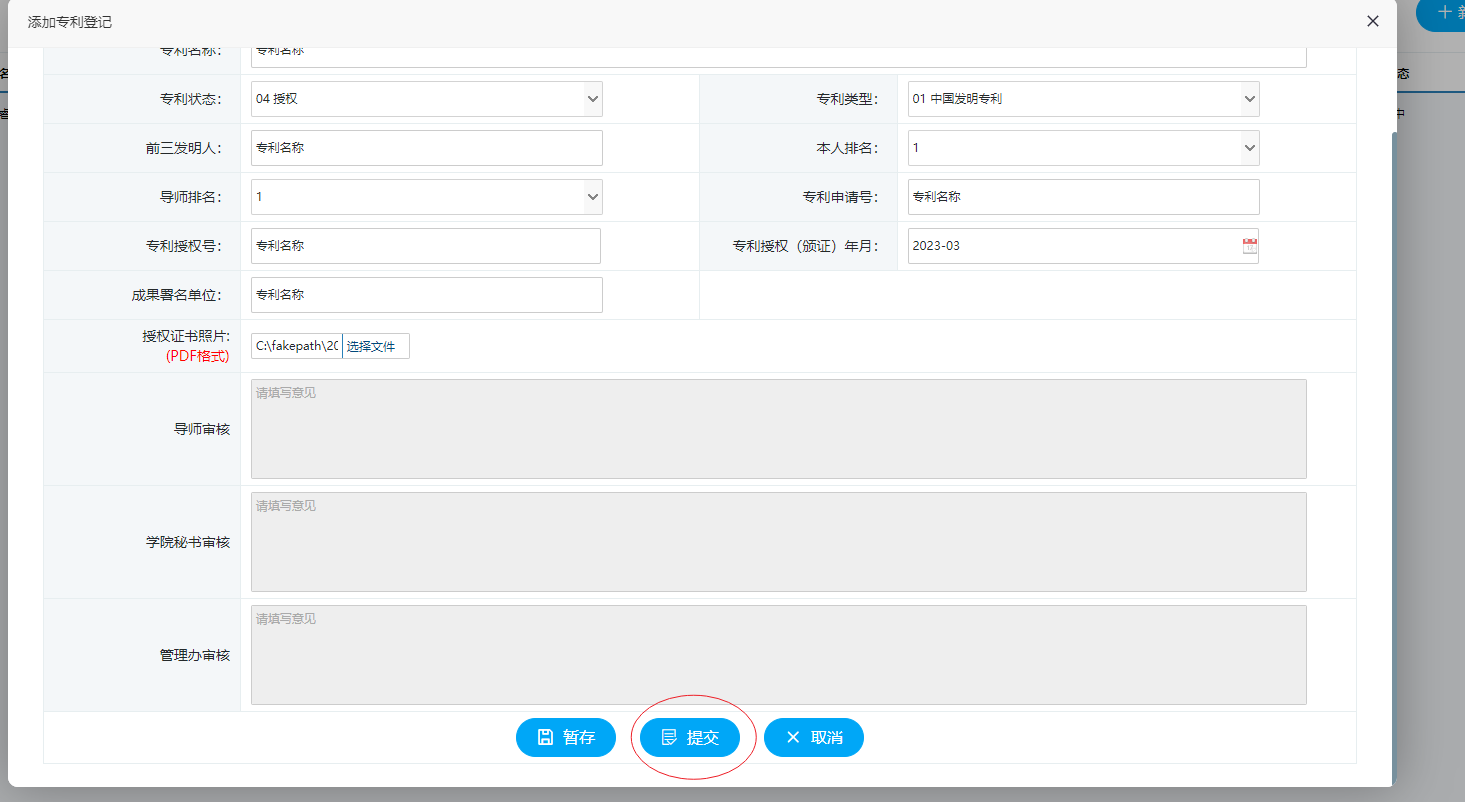 4、未提交数据可以删除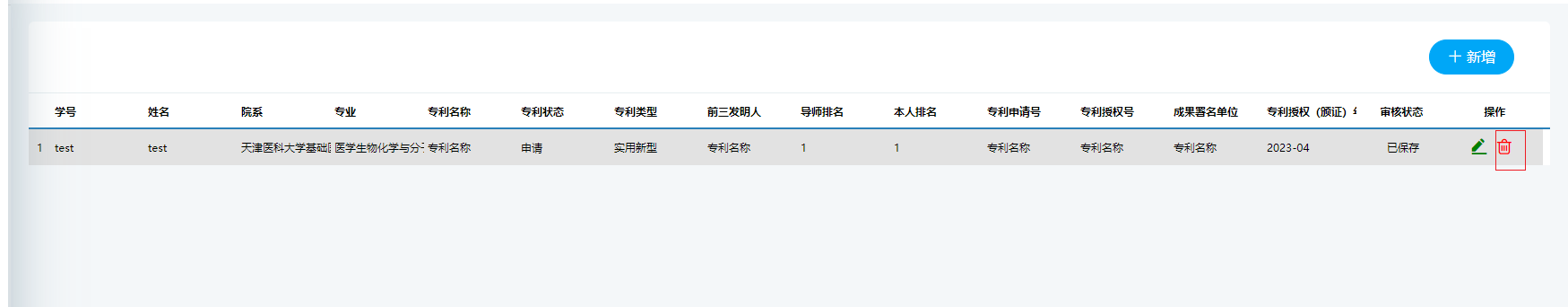 5、提交完成后无法修改 等待审核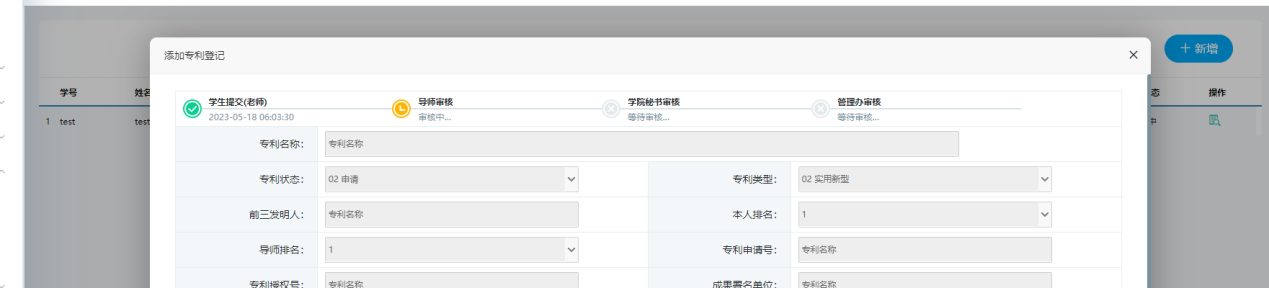 （4）获奖情况登记位置：科研管理》专利情况登记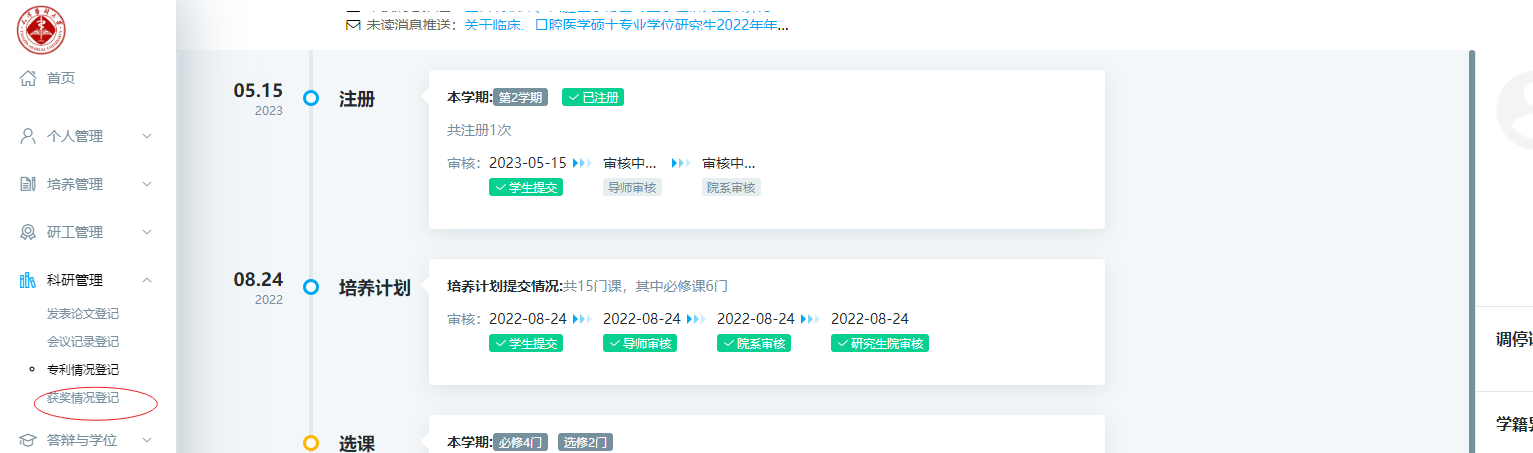 点击添加数据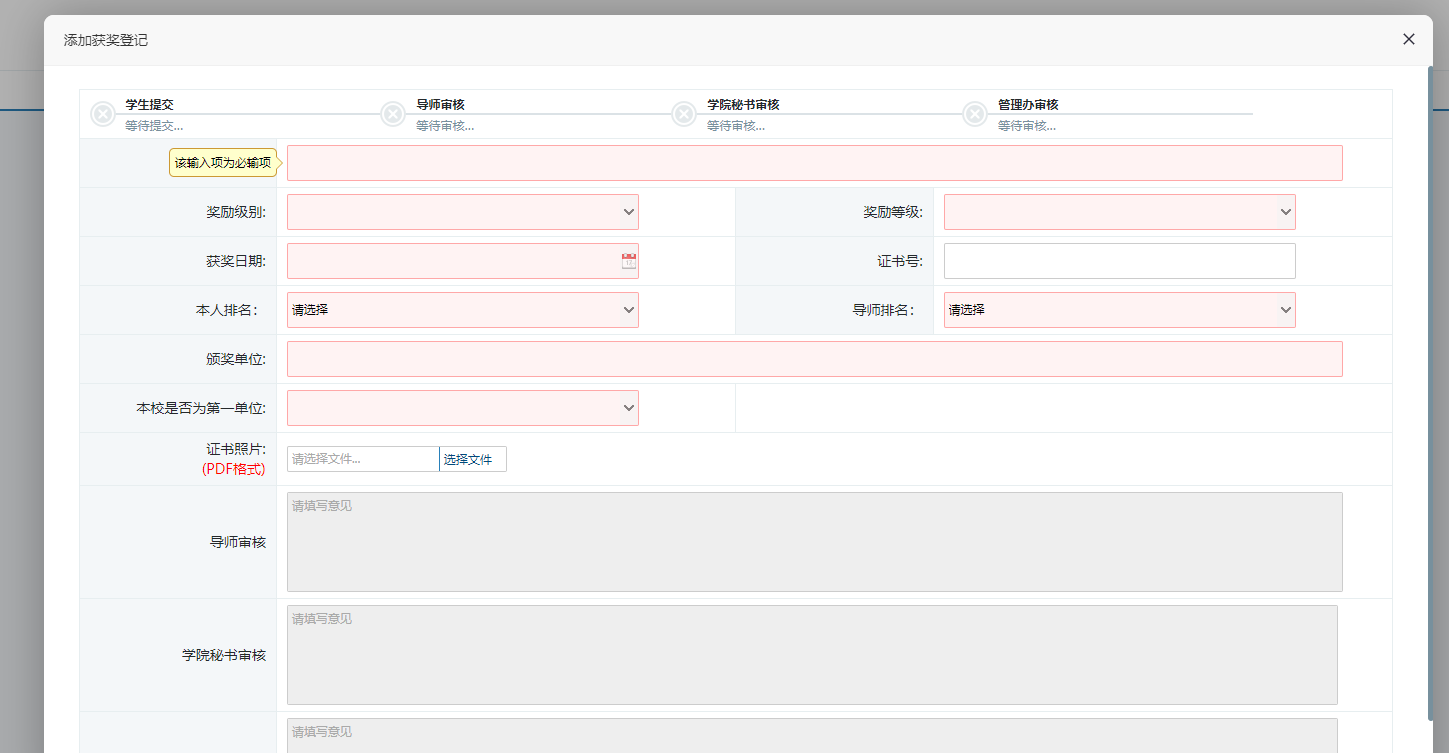 维护获奖情况登记信息红框部分为必填项证书照片必须上传PDF文件3、信息录入完点击提交进行审核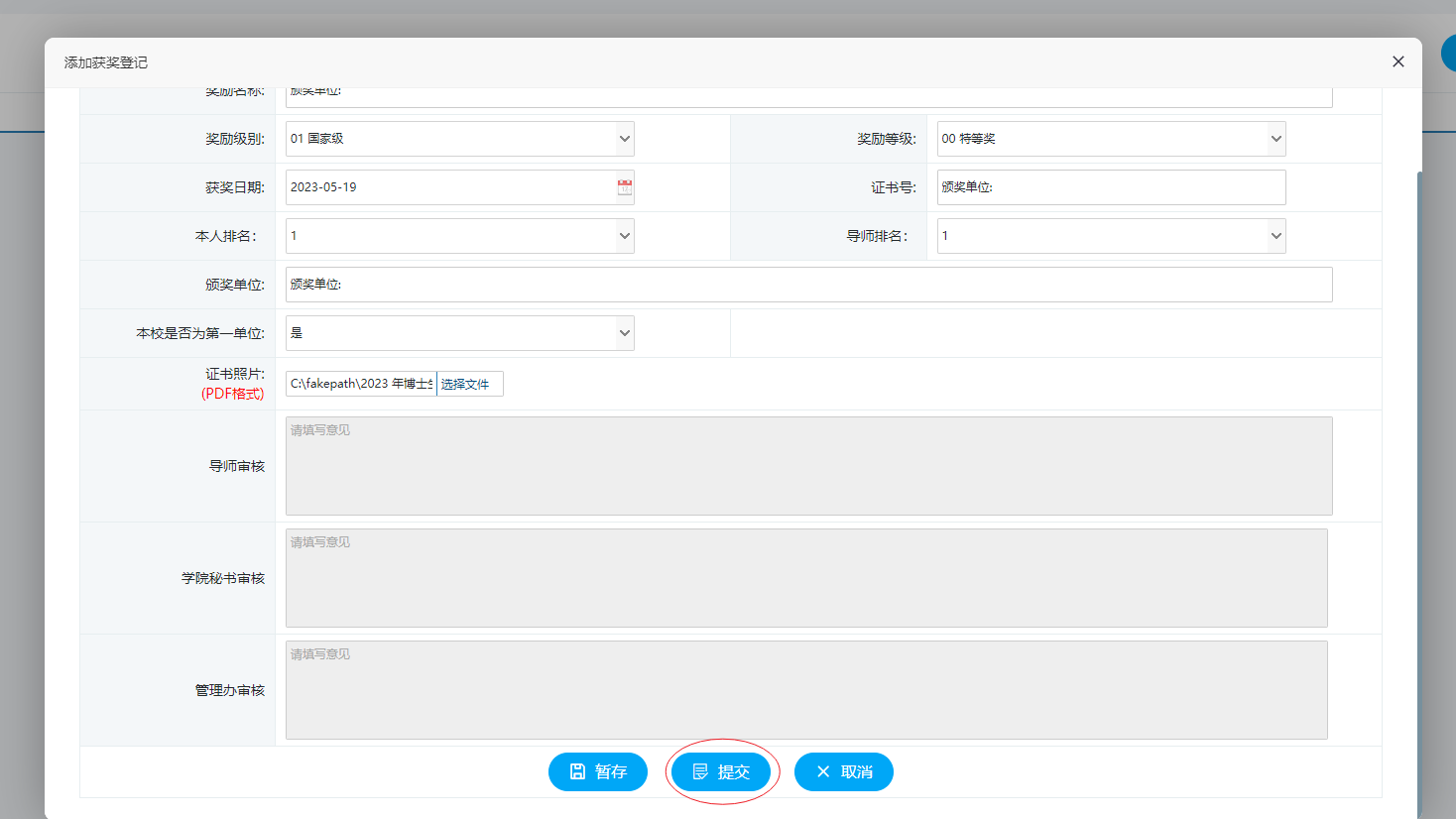 4、未提交数据可以删除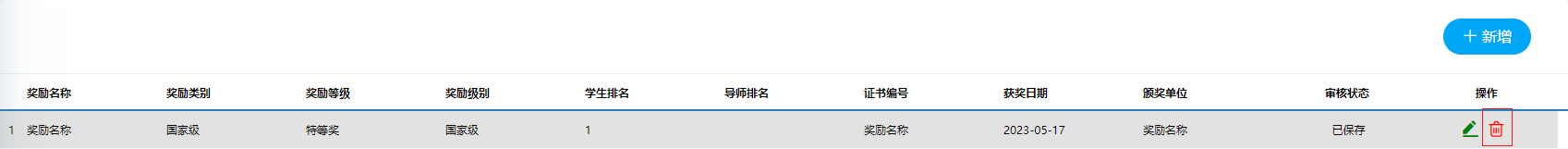 5、提交完成后无法修改 等待审核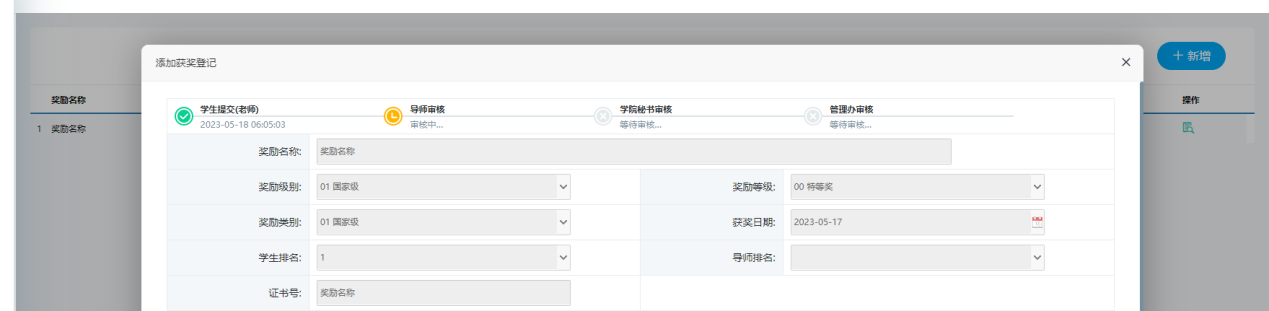 第四步学术成果提交位置：答辩与学位》学术成果提交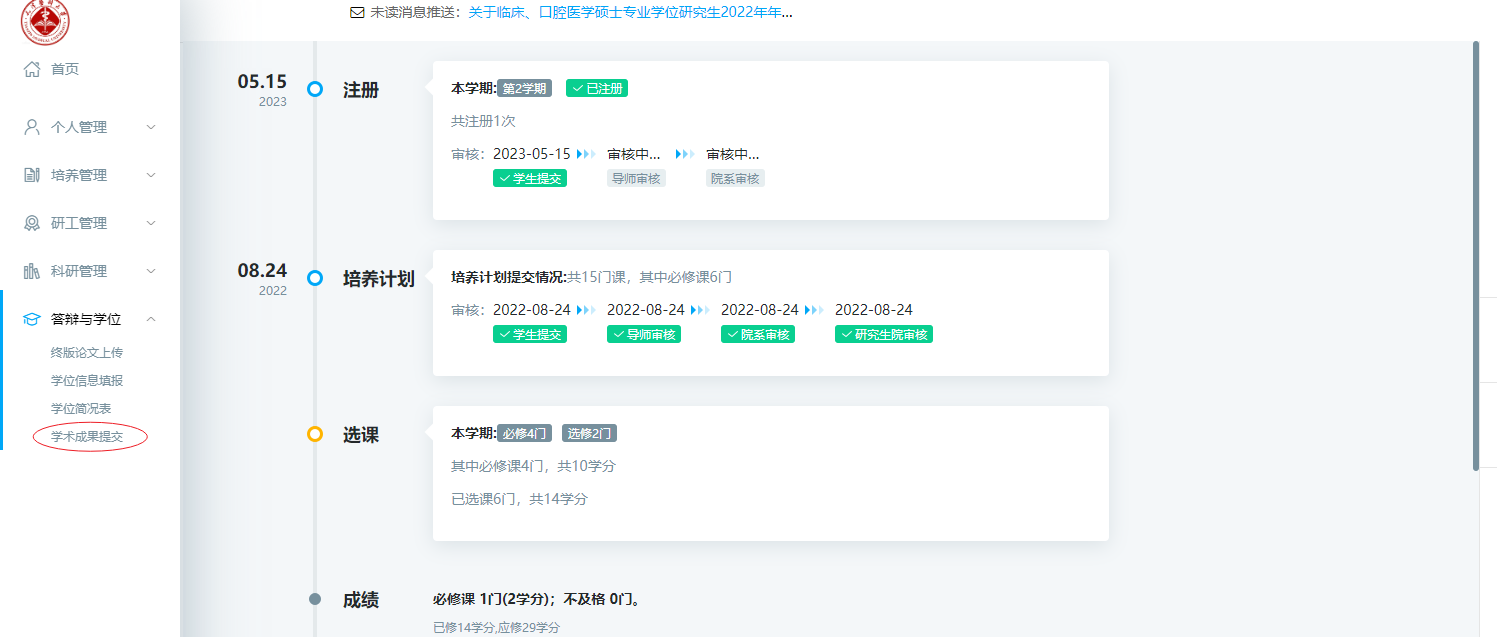 选择第三步中已经录入并且提交的科研信息，点击选择按钮，选择符合申请学位的学术成果，其他科研信息不做答辩资格审核使用。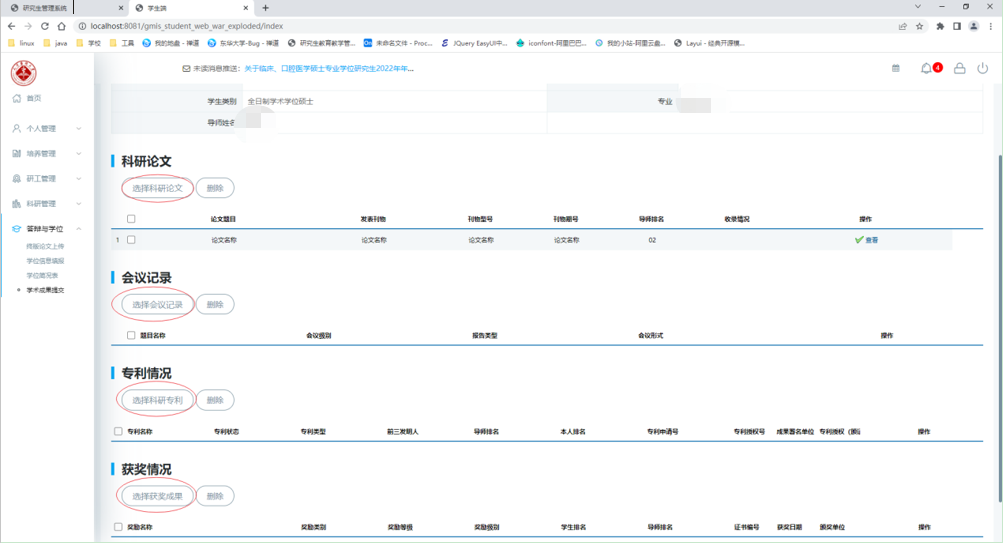 2、选择需要添加的数据 点击“添加到申请表”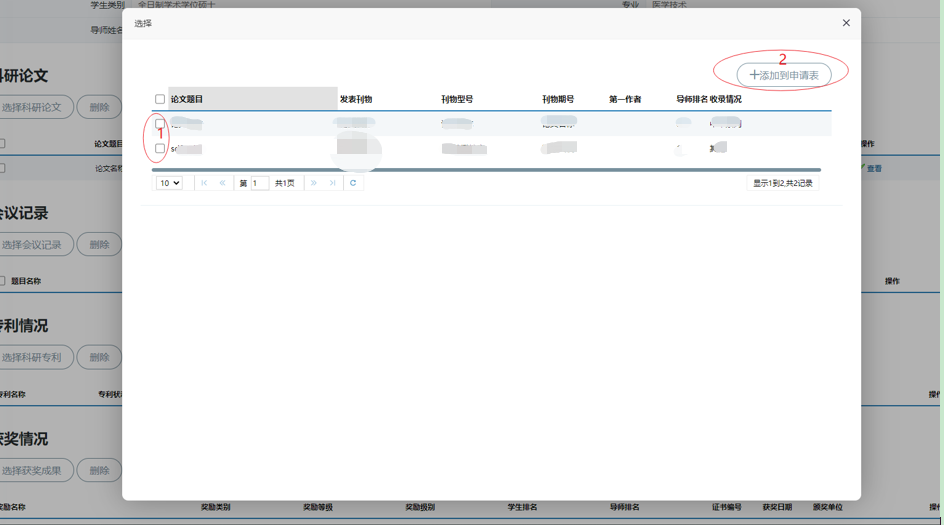 已添加的数据点击“查看“可以查看详细信息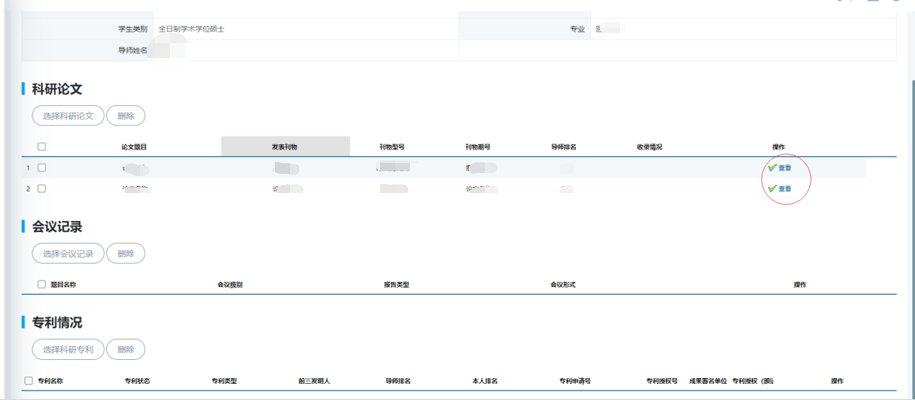 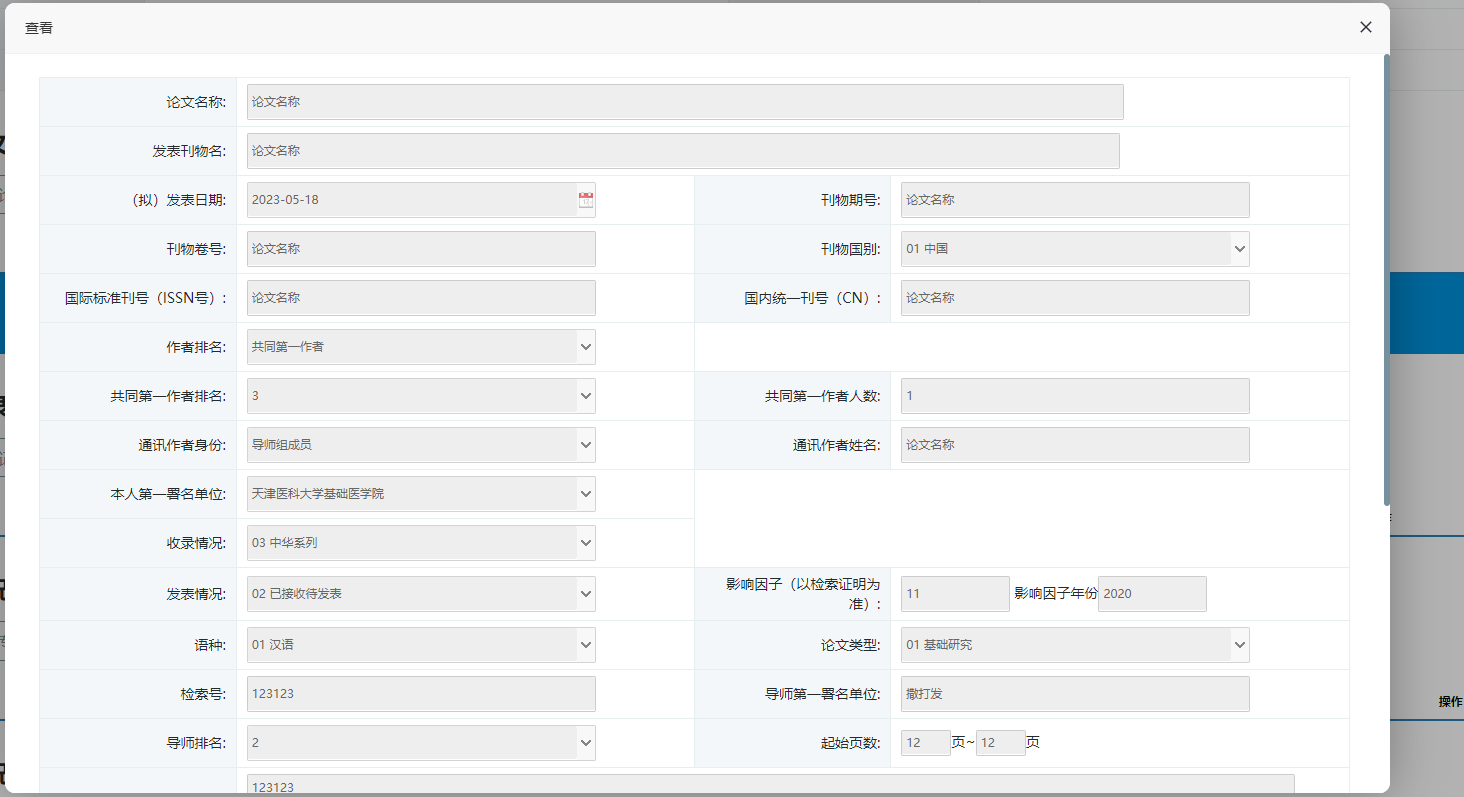 4、取消添加 点击“删除”按钮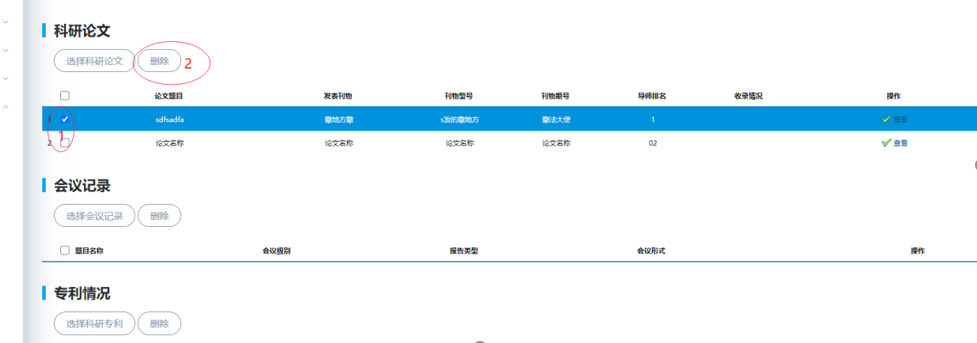 5、选择完成后提交审核，提交后无法修改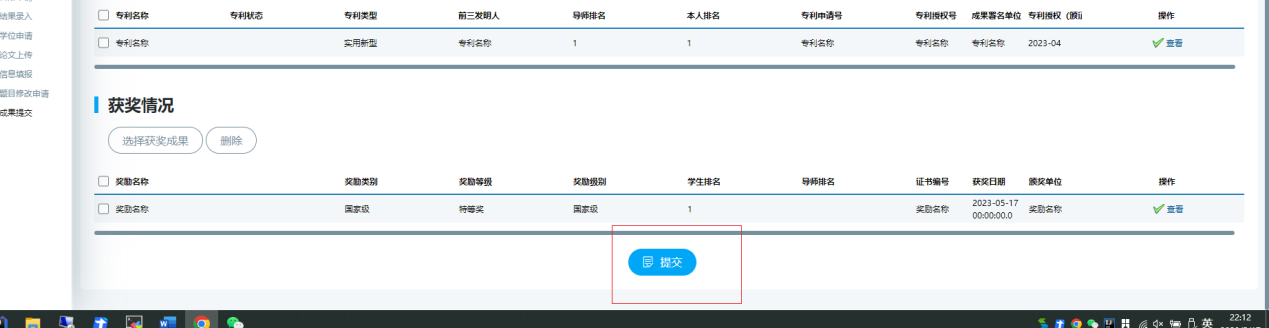 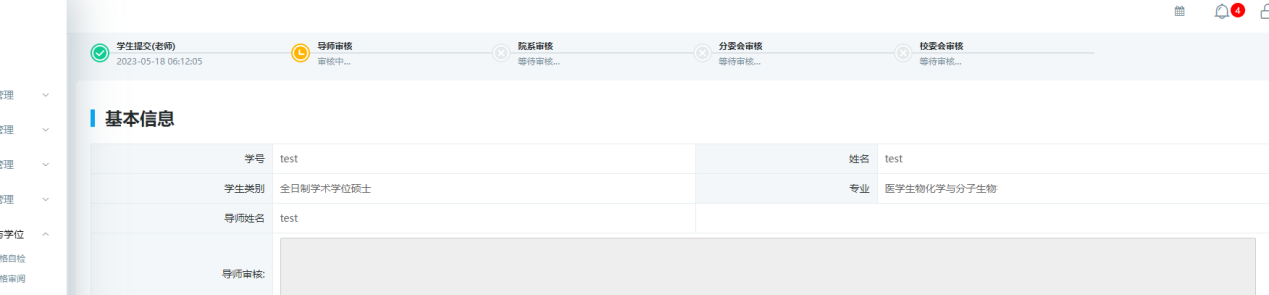 统招临床医学和口腔医学专业学位硕士上传医师资格证照片（PDF文件）          同等学力临床医学和口腔医学专业学位硕士上传【医师资格证、规范化培训合格证书照片（PDF文件）】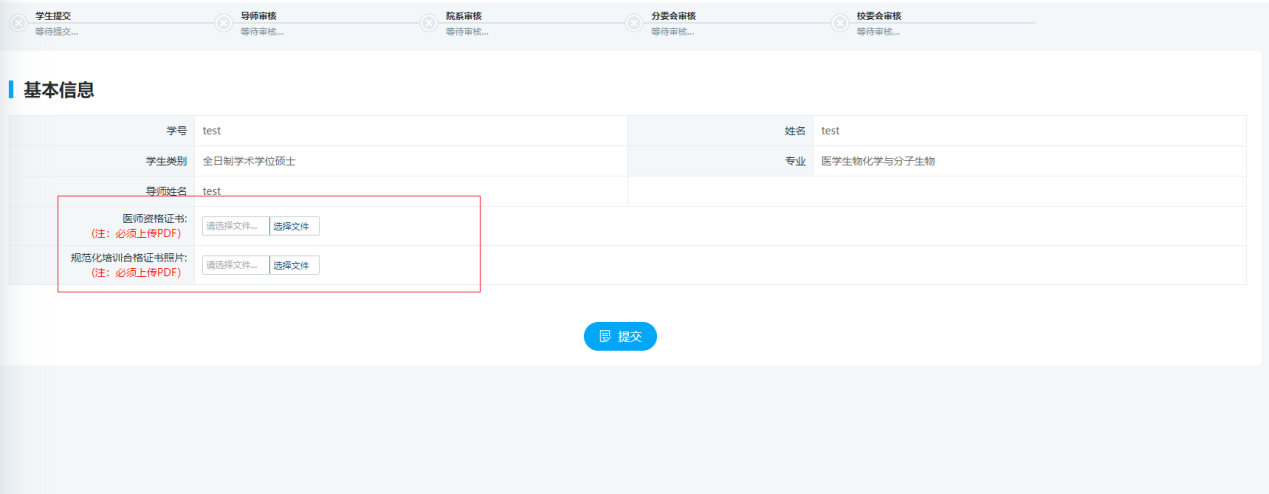 第五步答辩资格审阅位置：答辩与学位》答辩资格审阅1、学位论文需上传PDF格式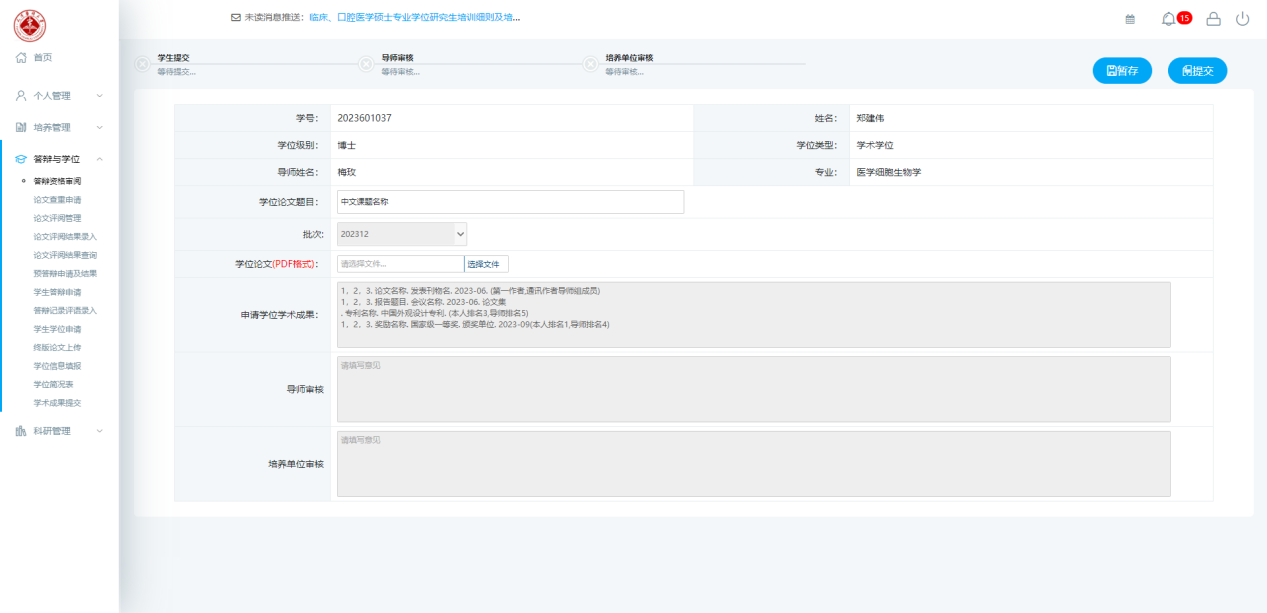 2、提交等待审核，无法修改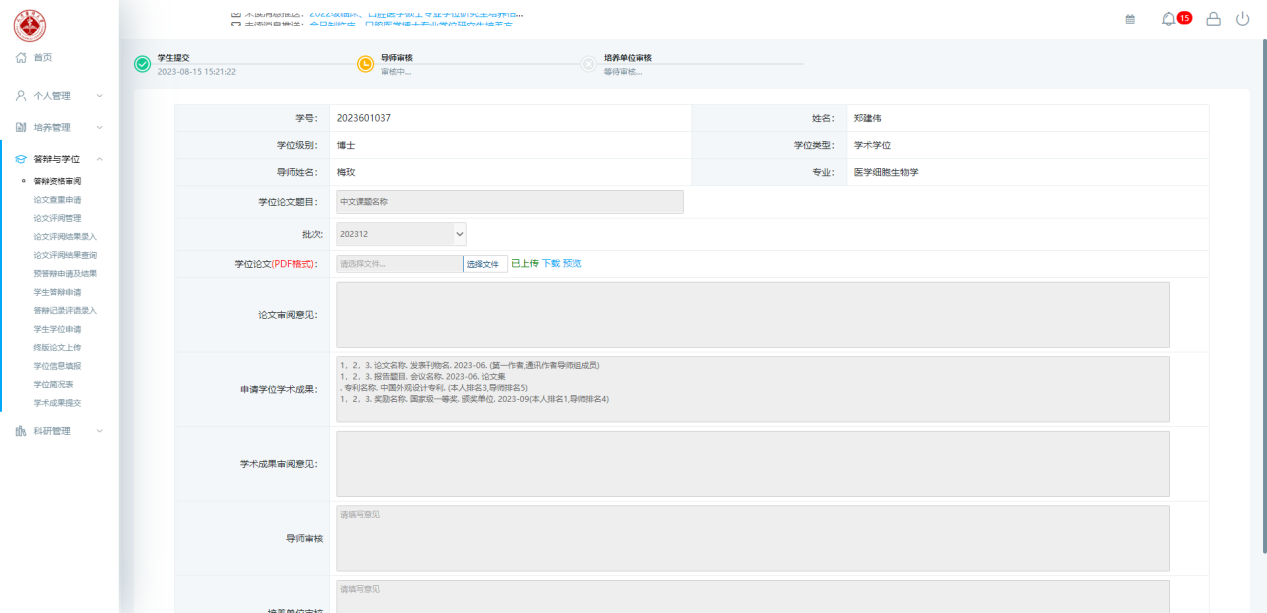 